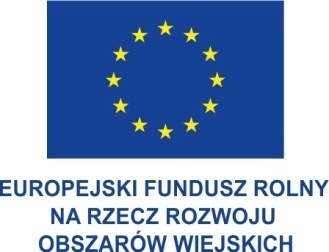 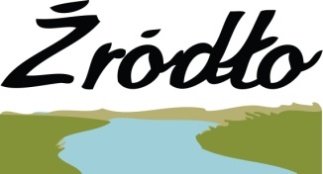 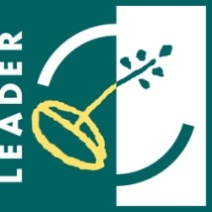 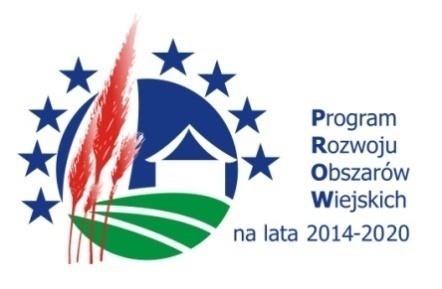 Ogłoszenie o wyborze dostawcy.Stowarzyszenie o nazwie Lokalna Grupa Działania „Źródło”  informuje, że na zapytanie o cenę na dostawę tonerów wpłynęło 12 ofert  z zachowaniem terminu.Wybór dostawcy: BLACKLINE S.C., ul. Niemcewicza 26, 71 – 520 Szczecin, NIP: 851-318-02-99Dostawcy gratulujemy, a wszystkim firmom, które złożyły oferty serdecznie dziękujemy!Informację przygotowała: Sylwia Świdzińska-JachnaKierownik Biura LGD „Źródło”